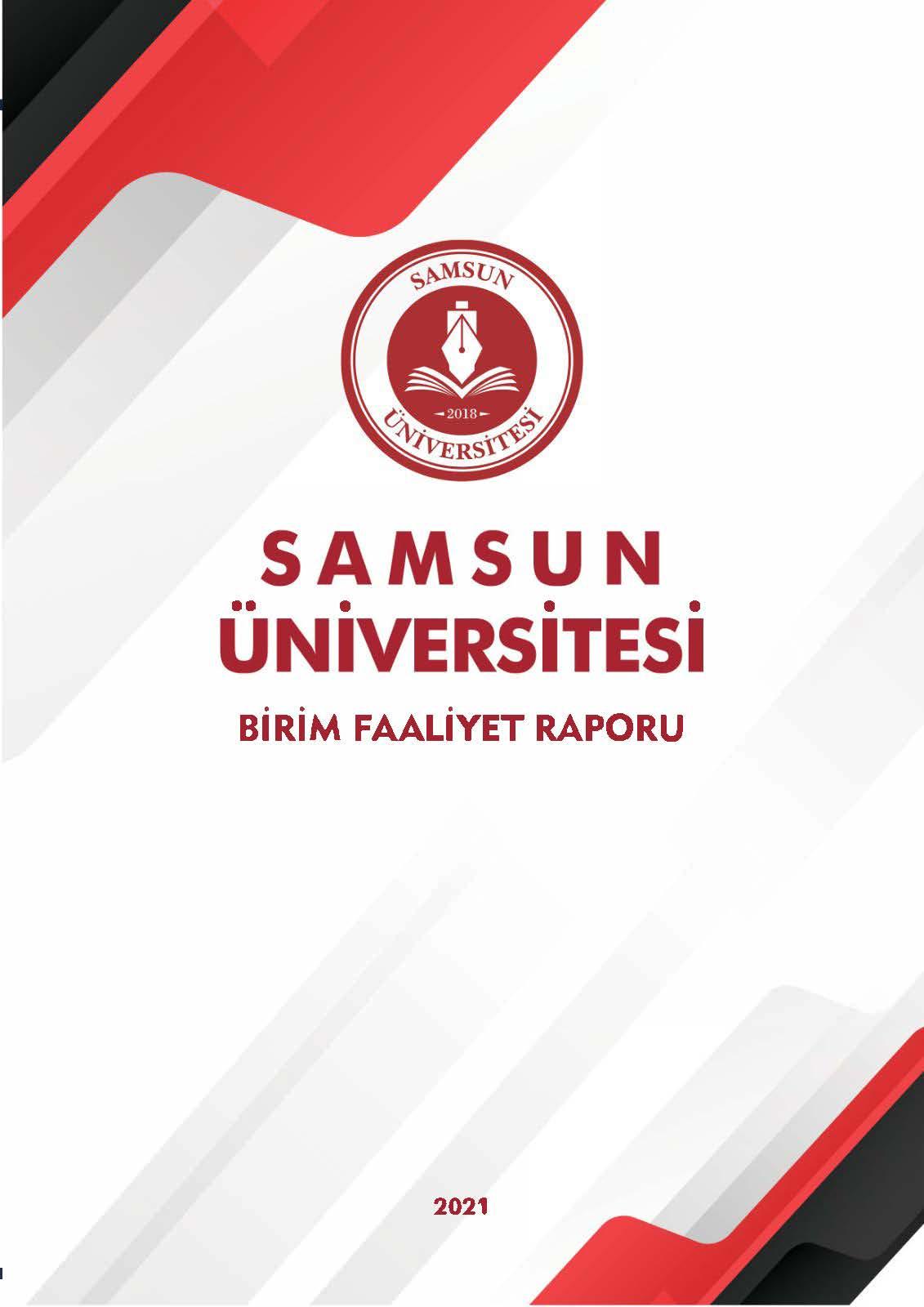 İÇİNDEKİLER                                                                                                                                                          Sayfa NoBİRİM YÖNETİCİsi SUNUŞU	I- GENEL BİLGİLER	 MİSYON VE VİZYON	 YETKİ, GÖREV VE SORUMLULUKLAR	 İDAREYE İLİŞKİN BİLGİLER	   Fiziksel Yapı	Örgüt Yapısı	Bilgi ve Teknolojik Kaynaklar	İnsan Kaynakları	Sunulan Hizmetler	Yönetim ve İç Kontrol Sistemi	DİĞER HUSUSLAR………………………………………………………………………………………..II- AMAÇ ve HEDEFLER	 BİRİMİN AMAÇ VE HEDEFLERİ	TEMEL POLİTİKALAR VE ÖNCELİKLER	DİĞER HUSUSLAR……………………………………………………………………………………….  III-FAALİYETLERE İLİŞKİN BİLGİ VE DEĞERLENDİRMELER	MALİ BİLGİLER	1. Bütçe Uygulama Sonuçları……………………………………………………………………………….2.Temel Malî Tablolara İlişkin Açıklamalar3. Mali Denetim Sonuçları………………………………………………………………………………….4. Diğer Hususlar…………………………………………………………………………………………… PERFORMANS BİLGİLERİ           1.Program, alt program, faaliyet bilgileri2.Performans Sonuçlarının Değerlendirmesia-Alt program hedef ve göstergeleriyle ilgili gerçekleşme sonuçları ve değerlendirmelerb-Performans denetim sonuçları          3.Stratejik Plan Değerlendirme Tabloları          4.Performans Bilgi Sisteminin Değerlendirilmesi         5.Diğer HususlarIV-KURUMSAL KABİLİYET ve KAPASİTENİN DEĞERLENDİRİLMESİ	ÜSTÜNLÜKLER……………………………………………………………………………………………ZAYIFLIKLAR……………………………………………………………………………………………..DEĞERLENDİRME………………………………………………………………………………………..V- ÖNERİ VE TEDBİRLER	VI- EKLER	-İÇ KONTROL GÜVENCE BEYANIBİRİM YÖNETİCİSİ SUNUŞUSamsun Üniversitesinin ilk fakültelerinden biri olan Mühendislik Fakültesi, 18 Mayıs 2018 tarihli resmi gazetede yayınlanan “Yükseköğretim Kanunu İle Bazı Kanun Ve Kanun Hükmünde Kararnamelerde Değişiklik Yapılmasına Dair Kanun” kapsamında 7141 sayılı kanunun MADDE 7’ de belirtilen 2809 sayılı Kanununa EK MADDE 185-a bendi ile kurulmuştur. Fakültemiz 2014’ten itibaren yaklaşık 14.000 m2 kapalı alana sahip Fakülte binasında eğitim ve araştırma faaliyetlerini sürdürmekte ve gelişmektedir.  	Fakülte bünyesinde, Makine Mühendisliği, Yazılım Mühendisliği, Biyomedikal Mühendisliği, Elektrik-Elektronik Mühendisliği, Endüstri Mühendisliği ve Temel Bilimler bölümleri olmak üzere toplam 6 bölüm bulunmakta, eğitim dili Türkçe ve eğitim süresi 4 yıldır. Fakülte bünyesinde 5 profesör, 6 doçent ve 25 doktor öğretim üyesi ve 7 araştırma görevlisi görev yapmaktadır. Amacımız üniversite vizyonuna bağlı kalarak, bölge ve ülkemizin ihtiyaçları doğrultusunda analitik ve yaratıcı düşünebilen, mesleklerinde farklılık yaratacak, lider mühendisler yetiştirmektir.Fakültemiz, Samsun-Bafra karayolu üzerindeki Ondokuzmayıs (yerel adıyla Engiz) ilçesinin sahil kesiminde yer alan Ballıca Yerleşkesi’nde bulunmaktadır. Bafra’ya 20 km, Atakum’a 25 km, İlkadım’a 35 km uzaklıktadır.19 Mayıs’ın Karadeniz’e 22,5 km’lik sahili (19 Mayıs Sahili 3,5 km, Dereköy Belde Sahili 7 km, Yörükler Belde Sahili 12 km) bulunmakta ve  Kızılırmak Deltası içerisinde oluşan doğal Balık Göllerinin önemli bir kısmı da ilçe sınırları içinde yer almaktadır. Yıl içerisinde 323 kuş türünün görülebildiği “Kuş Cenneti” bu alan içerisindedir. Fakültemiz zengin öğretim kadrosu akademik olarak başarılı, bilgili, özverili öğretim elemanlarından oluşmaktadır. Sınıf, kantin, labaratuvar fiziksel ortamları güncel ve konforludur. Fakültemiz öğrencilerimizin güncel bilgi, araştırma, analiz, yorum ve sunum yetenekleri geliştirilirken, kulüp faaliyetlerinde yer almaları, müzik, spor, tiyatro gibi sosyal ve sanatsal etkinliklere katılımları teşvik edilerek kişisel ve sosyal yeteneklerini geliştirme konusunda olanaklar sunulmaktadır.Kampüsümüz bitişiğinde 200 erkek, 200 kız olmak üzere 400 yatak kapasiteli KYK yurtları bulunmaktadır.Akademik yıl içerisinde, OMÜ Kurupelit yerleşkesindeki tramvay son durağından doğrudan yerleşkemize gelen belediye otobüsleri ve dolmuş seferleri vardır. Fakültenin ve iş birliği içinde bulunduğu Havacılık ve Uzay Bilimleri Fakültesi ve Sivil Havacılık Yüksekokulu ile Üniversitenin havaalanı ayrıca geniş kampüs alanındaki diğer organları ile birlikte dolayısıyla sahip olduğu imkânların, bölümlerimizi seçen öğrenciler üzerinde önemli bir etki yaptığı görülmektedir. Bu bölümlerden Endüstri Mühendisliği bölümünde Lisans eğitimi %30 İngilizce verilmekte ve program zorunlu İngilizce hazırlık sınıfı uygulaması içermektedir.Fakültemiz ile özel sektör ve çeşitli kurumlar arasında eğitim ve iş birliği anlaşmaları yapılmaya başlanmıştır.Prof. Dr. Hüseyin DEMİR										   Dekan										     İmzaI- GENEL BİLGİLERA. Misyon ve VizyonMisyonMisyonumuz, nitelikli öğretim ve araştırma imkanları sunan, Ar-Ge ve yenilikçi faaliyetleri destekleyen, ülkemizin öncelikli alanları için katkı sağlayan, sosyal, kültürel ve ekonomik sorunlara küresel bir vizyonla yaklaşan ve çözüm arayışında olan bir üniversite olmak; bu kurumsal kimliği özümsemiş, katılımcı ve eleştirel anlayışı benimseyen bireyler yetiştirmeye öncülük etmek;Mühendislik bilimleri ve teknolojilerinde bölgesel ve ulusal gelişmeye katkıda bulunan, eğitim öğretim programlarını destekleyen temel ve uygulamalı araştırmalar yapmak, bunun için gerekli altyapıyı oluşturmak ve sürdürmektir. VizyonVizyonumuz; nitelikli toplum tahayyülüne ulaşmış, nitelikli eğitim ve araştırmalar ile Türkiye’nin gününe ve geleceğine katma değer sağlayan üniversite.B. Yetki, Görev ve Sorumluluklar2547 Sayılı Yükseköğretim Kanunu, 657 Sayılı Devlet Memurları Kanunu, 4734 Sayılı Kamu İhale Kanunu, 5018 Sayılı Kamu Mali Yönetimi ve Kontrol Kanunu ve bu kanunlara dayalı yayımlanan yönetmelik, tüzük, tebliğ, karar ve yürürlükteki mevzuatlardan oluşmaktadır. YetkiDekanlığımız aşağıdaki mevzuatlaraa tabi olarak yükümlülüklerini yerine getirmektedir: T.C. Anayasası 2547 Sayılı Yüksek Öğretim Kanunu2914 sayılı Yükseköğretim Personel Kanunu 657 Sayılı Devlet Memurları Kanunu5510 Sayılı Sosyal Güvenlik Kurumu KanunuYurtdışında lisans ve lisansüstü öğrenim yapan öğrencilere yapılacak işlemler ile ilgili Milli Eğitim Bakanlığının 1416 sayılı Kanunu, 5018 Sayılı Kamu Mali Yönetimi ve Kontrol Kanunu Taşınır ve Kayıt Kontrol Yönetmeliği, Samsun Üniversitesi Eğitim-Öğretim YönetmeliğiHarcama YetkilisiGerçekleştirme GörevlisiGörev ve Sorumluluklar Fakülte Organları, Fakülte Dekanı, Fakülte Kurulu ve Fakülte Yönetim Kuruludur.• Fakülte Dekanı, kanun ile dekanlara verilmiş olan görevleri yerine getirir• Fakülte kurulu ve fakülte yönetim kurulu; 2547 sayılı kanun ile fakülte kurulu ve fakülte yönetim kuruluna verilmiş görevleri yerine getirirler.Fakülte DekanıFakültenin ve birimlerinin temsilcisi olan dekan, rektörün önereceği, üniversite içinden veya dışından üç profesör arasından Yükseköğretim Kurulunca üç yıl süre ile seçilir ve normal usul ile atanır. Süresi biten dekan yeniden atanabilir. Dekan kendisine çalışmalarında yardımcı olmak üzere fakültenin aylıklı öğretim üyeleri arasından en çok iki kişiyi dekan yardımcısı olarak seçer.Görevleri:Fakülte kurullarına başkanlık etmek, fakülte kurullarının kararlarını uygulamak ve fakülte birimleri arasında düzenli çalışmayı sağlamak,Her öğretim yılı sonunda ve istendiğinde okulun genel durumu ve işleyişi hakkında rektöre rapor vermek,Fakültenin ödenek ve kadro ihtiyaçlarını gerekçesi ile birlikte rektörlüğe bildirmek, fakülte bütçesi ile ilgili öneriyi Fakülte Yönetim Kurulu’nun da görüşünü aldıktan sonra rektörlüğe sunmak,Harcama yetkilisi olarak; harcamalarını 5018 sayılı Kamu İhale Kanununun verdiği yetkilere göre yapmak,Fakültenin birimleri ve her düzeydeki personeli üzerinde genel denetim görevini yapmak,Fakülte ve bağlı birimlerinin öğretim kapasitesinin rasyonel bir şekilde kullanılmasında ve geliştirilmesinde gerektiği zaman güvenlik önlemlerinin alınmasında, öğrencilere gerekli sosyal hizmetlerin sağlanmasında, eğitim-öğretim, bilimsel araştırma ve yayını faaliyetlerinin düzenli bir şekilde yürütülmesinde, bütün faaliyetlerin gözetim ve denetiminin yapılmasında, takip ve kontrol edilmesinde ve sonuçlarının alınmasında rektöre karşı birinci derecede sorumludur. 7.2547 sayılı Kanun ile kendisine verilen diğer görevleri yapmaktır.Dekan YardımcılarıAkademik ve idari personelle ilgili tüm işlemler, mali işler ve iç yazışmalar,Eğitim-öğretim ve öğrenci işleri ile ilgili tüm işlemler ve dekanın vereceği diğer görevleri yapmakla sorumludur.Fakülte Kurulu:Fakülte Kurulu, dekanın başkanlığında fakülteye bağlı bölümlerin başkanları ile varsa fakülteye bağlı enstitü ve yüksekokul müdürlerinden ve üç yıl için fakültedeki profesörlerin kendi aralarından seçecekleri üç, doçentlerin kendi aralarından seçecekleri iki, yardımcı doçentlerin kendi aralarından seçecekleri bir öğretim üyesinden oluşur. Fakülte Kurulu, normal olarak her yarıyıl başında ve sonunda toplanır. Görevleri:Fakülte Kurulu akademik bir organ olup aşağıdaki görevleri yapar:Fakültenin, eğitim-öğretim, bilimsel araştırma ve yayım faaliyetleri ve bu faaliyetlerle ilgili esasları, plan, program ve eğitim-öğretim takvimini kararlaştırmak.Fakülte Yönetim Kurulu’na üye seçmek.2547 sayılı Kanun ile verilen diğer görevleri yapmaktır.Fakülte Yönetim Kurulu:Fakülte Yönetim Kurulu, dekanın başkanlığında Fakülte Kurulu’nun üç yıl için seçeceği üç profesör, iki doçent ve bir yardımcı doçentten oluşur. Fakülte yönetim kurulu dekanın çağrısı üzerine toplanır. Fakülte yönetim kurulu gerekli gördüğü hallerde geçici çalışma grupları, eğitim-öğretim koordinatörlükleri kurabilir ve bunların görevlerini düzenler.Fakülte Kurulu’nun kararları ile tespit ettiği esasların uygulanmasında dekana yardım etmek.Fakültenin eğitim-öğretim, plan ve programları ile takviminin uygulanmasını sağlamak.Fakültenin yatırım, program ve bütçe tasarısını hazırlamak.Dekanın fakülte yönetimi ile ilgili getireceği bütün işlerde karar almak.Öğrencilerin kabulü, ders intibakları ve çıkarılmaları ile eğitim-öğretim ve sınavlara ait işlemleri hakkında karar vermek.2547 sayılı Kanun ile verilen diğer görevleri yapmaktır.Bölüm BaşkanıBölüm Başkanı; bölümün aylıklı profesörleri, bulunmadığı takdirde doçentleri, doçent de bulunmadığı takdirde yardımcı doçentler arasından fakültelerde dekanca, fakülteye bağlı yüksekokullarda müdürün önerisi üzerine dekanca, rektörlüğe bağlı yüksekokullarda müdürün önerisi üzerine rektörce üç yıl için atanır. Süresi biten başkan tekrar atanabilir. Bölüm Başkanı, görevi başında bulunamayacağı süreler için öğretim üyelerinden birini vekil olarak bırakır. Herhangi bir nedenle altı aydan fazla ayrılmalarda, kalan süreyi tamamlamak üzere aynı yöntemle yeni bir bölüm başkanı atanır. Görevleri:Bölüm Başkanı bölümün her düzeyde eğitim-öğretim ve araştırmalarından ve bölüme ait her türlü faaliyetin düzenli ve verimli bir şekilde yürütülmesinden sorumludur.Fakülte SekreteriYetki, Görev ve SorumluluklarıFakülte Sekreteri, 2547 sayılı Yükseköğretim Kanununun 51’inci maddesinin (b) fıkrasına göre dekana bağlı olarak, fakültenin idari hizmetlerinin yürütülmesinden sorumludur.Görevleri:Fakülte Sekreterliği bünyesinde yürütülen işlere ilişkin yazışmaların yapılmasını sağlamak,Kurum içi ve kurum dışından gelen evrak ve eklerinin havalesini yaparak kaydedilmesini, birim içi yönlendirilmesini sağlamak,Fakülte Sekreterliği ile evrak ve dokümanın yönetmelikler doğrultusunda dosyalanmasını sağlamak,Fakülte Sekreterliği faaliyetlerine ilişkin, çalışanlarla yapılacak toplantıların gündemini belirlemek, toplantı kararlarını düzenlemek ve yürütmek,Astların özlük haklarına ilişkin talepleri ile ilgilenmek,Fakülte Sekreterliği ve idari hizmetler ile ilgili olarak çalışanlardan ve birimlerden gelen görüşleri, önerileri ve şikayetleri değerlendirmek, yanıtlamak ve uygun bulunanların yerine getirilmesini sağlamak.Fakülte bünyesinde yürütülen işlerle ilgili günlük faaliyetleri planlamak,Fakülte Sekreterliği birim sorumlularını belirlemek, personelinin görev tanımlarını hazırlayıp teslim etmek, birbirleri ile olan ilişkilerini ve verilen görevleri yerine getirip, getirmediklerini denetlemek,Fakülte Sekreterliği idari birimleri ile ilgili tüm araç-gereç ve malzemenin yıllık sayımının yapılması ve buna ilişkin raporların düzenlenmesini sağlamak,Fakülte ile ilgili bütçe çalışma programı tasarısını hazırlamak,Fakülte Kurulu ve Yönetim Kurulu toplantılarına raportör olarak katılmak.C. İdareye İlişkin Bilgiler-TarihçesiSamsun Üniversitesinin ilk fakültelerinden biri olan Mühendislik Fakültesi, 18 Mayıs 2018 tarihli resmi gazetede yayınlanan “Yükseköğretim Kanunu İle Bazı Kanun Ve Kanun Hükmünde Kararnamelerde Değişiklik Yapılmasına Dair Kanun” kapsamında 7141 sayılı kanunun MADDE 7’ de belirtilen 2809 sayılı Kanununa EK MADDE 185-a bendi ile kurulmasına karar verilen beş fakültesinden birisidir. Kurucu dekan olarak görevine Prof. Dr. Hüseyin DEMİR atanmıştır.Fakülte bünyesinde Makine ve Elektrik ve Elektronik Mühendisliği bölümleri Yüksek Öğretim Kurulu’nun 27.02.2019 tarih ve 75850160-101.03.02-17089 sayılı oluruyla, Biyomedikal Mühendisliği Bölümü ise 12.03.2019 tarih ve 78746782-101.01.01-E.482 sayılı oluruyla, Yazılım ve Endüstri Bölümleri uygun görülmüştür. -YerleşkesiFakültemiz, Samsun-Bafra karayolu üzerindeki Ondokuzmayıs (yerel adıyla Engiz) ilçesinin sahil kesiminde yer alan Ballıca Yerleşkesi’nde bulunmaktadır. Bafra’ya 20 km, Atakum’a 25 km, Samsun Şehir Merkezi’ne 35 km uzaklıktadır.Samsun ili 19 Mayıs ilçesi İstiklal Mahallesi 332 ada ve 48 parsel üzerinde bulunan Mühendislik Fakültesi, Ballıca Kampüsü olarak adlandırılan kampüs içinde 222.888,50 m2 alana sahiptir-MevzuatıDekanlığımız aşağıdaki mevzuata tabi olarak yükümlülüklerini yerine getirmektedir. 2547 Sayılı Yüksek Öğretim Kanunu Hüküm ve Esasları 2914 Sayılı Yüksek Öğretim Personel Kanunu Eğitim – Öğretim YönetmeliğiAvrupa Birliği Gençlik Programı Erasmus+ Programı YönergesiBilimsel Araştırma Projeleri Uygulama YönergesiBologna Eşgüdüm Komisyonu YönergesiÇift Anadal Programı Yönergesi4’lük Sistem Not Dönüşüm Tablosu 1-Fiziksel Yapı(Tablolar, 31.12.2021 tarihi verilerini içerecektir)Birim fiziki alanlarına ilişkin bilgiler aşağıdaki tablolarda gösterilecektir.Aşağıdaki tablolar, Üniversite geneli için Yapı İşleri ve Teknik Daire Başkanlığınca doldurulacaktır.Sosyal AlanlarSpor AlanlarıÖrgüt Yapısı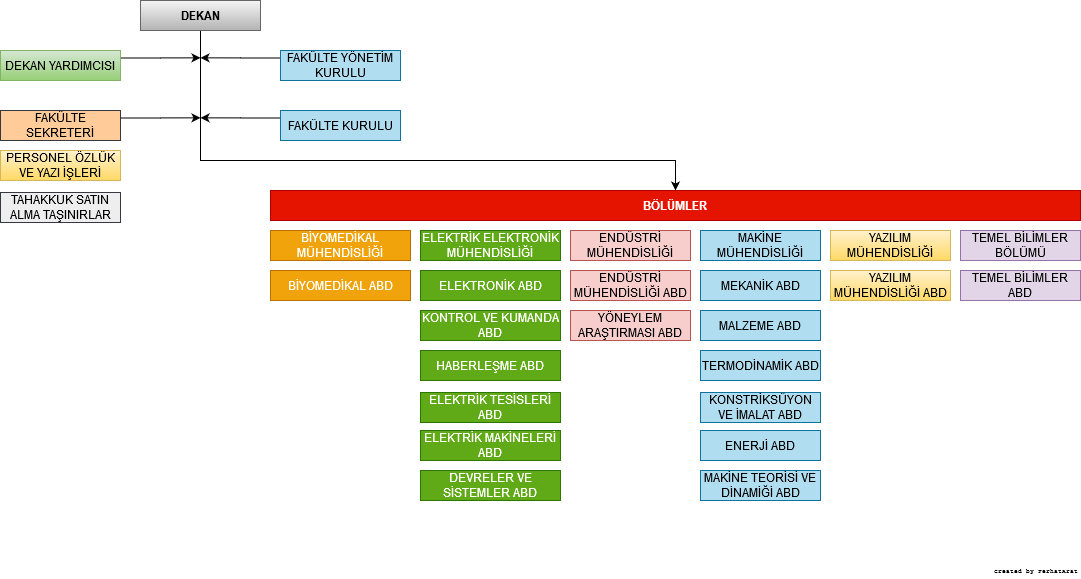 Bilgi ve Teknolojik Kaynaklar3.1- YazılımlarBirimde kullanılan yazılımlar hakkında bilgi verilir. 3.2- BilgisayarlarBirimde mevcut bilgisayarlar hakkında bilgi verilir. 3.3- Kütüphane Kaynakları3.4- Diğer Bilgi ve Teknolojik KaynaklarLaboratuvarlar Birimde mevcut laboratuarlar hakkında bilgi verilecek.31.12.2020 Tarihi İtibariyle Taşınır Programında kayıtlı bulunan Birim Envanteri İnsan KaynaklarıAkademik PersonelTablolar, 31.12.2021 verilerini içerecektir. Birimler, bünyelerinde mevcut akademik personel hakkında sayısal bilgileri aşağıdaki tablolarda gösterecekler. Ayrıca, Personel Daire Başkanlığı tarafından Üniversite geneline ait tablolar düzenlenecektir.Aşağıdaki tablolar, Personel Daire Başkanlığı tarafından düzenlenecektir.İdari Personel Tablolar, 31.12.2021 verilerini içerecektir. Birimler, bünyelerinde mevcut idari personel hakkında sayısal bilgileri aşağıdaki tablolarda gösterecekler. Ayrıca, Personel Daire Başkanlığı tarafından Üniversite geneline ait tablolar düzenlenecektir.Sözleşmeli Personel İşçilerSürekli İşçilerSunulan HizmetlerEğitim HizmetleriEğitim Programları Birimler, eğitim programlarını aşağıdaki ilgili tablolarda gösterecekler. Ayrıca, Öğrenci İşleri Daire Başkanlığı tarafından Üniversite geneline ait tablolar düzenlenecektir.Aşağıdaki tablolar Öğrenci İşleri Daire Başkanlığınca doldurulacaktır.	Birimler, kendi öğrenci sayılarına ilişkin bilgileri aşağıdaki ilgili tablolarda gösterecekler.Ayrıca, Öğrenci İşleri Daire Başkanlığınca Üniversite geneline ait bilgiler verilecektir.Öğrenci sayıları yazılırken 31.12.2021 tarihi itibariyle kayıtlı öğrenci sayısı esas alınacaktır.Öğrenci sayılarıAşağıdaki tablolar Öğrenci İşleri Daire Başkanlığı tarafından doldurulacaktır. Öğrenci sayılarıİdari Hizmetler(Bu kısımda harcama biriminin görev, yetki ve sorumlulukları çerçevesinde faaliyet dönemi içersinde yerine getirdiği hizmetlere özet olarak yer verilecektir.   Faaliyet dönemi gerçekleşmelerine ilişkin bilgiler ise raporun III. B–1 bölümündeki “Faaliyet ve Proje Bilgileri” başlığı altında yer alacaktır.)Ayrıca, İdari ve Mali İşler Daire Başkanlığınca ve Sağlık Kültür ve Spor Daire Başkanlığınca Üniversite geneline ilişkin bilgiler verilecektir.Diğer HizmetlerBirim tarafından 2020 yılında görev alanına giren faaliyetler dışında yapmış olduğu çalışmalar ve yukarda tanımlanamayan faaliyetler bu bölümde yer alacaktır.6- Yönetim Ve İç Kontrol SistemiFakültede yürütülmekte olan hizmetlerin işleyiş aşamasında Fakülte, bütçesinde yer alan harcamaların sağlıklı bir şekilde yürütülmesini sağlamaktadır. Dekanlık, mevcut personelinin sevk ve idaresinin, dekan yardımcılığı ve fakülte sekreterliği aracılığı ile verimli ve etkin olarak yapılabilmesi için personelin yönlendirilmesi, fakülte içinde veya dışında iş ile işlemlerin mali saydamlık, hesap verme sorumluluğu ilkeleri doğrultusunda hesap verilebilirlik düşüncesi içerisinde yürütülmesi konusunda personelin duyarlı olması için gerekli çalışmaların yapılmasını sağlamaktadır.D) Diğer HususlarBu başlık altında, yukarıdaki başlıklarda yer almayan ancak birimin açıklanmasını gerekli gördüğü diğer konular özet olarak belirtilir.Ayrıca döner sermaye işletmesi olan birimlerce döner sermaye kapsamında sürdürülen faaliyetler, üretilen ve sunulan mal ve hizmetler, yapılan analizler detaylı şekilde bu bölümde açıklanır. Döner sermaye mali bilgilerine III-A-3 Diğer Hususlar bölümünde yer verilecektirII-AMAÇ ve HEDEFLERBirimin Amaç ve Hedefleri B) Temel Politikalar ve Öncelikler Bilimsel araştırmaların desteklenmesinde bilime katkı sağlayacak, evrensel niteliğe sahip ve paydaşlara yararlı olacak bilgi ve teknoloji üretimini dikkate almak,Eğitim-öğretimde evrensel standartları dikkate almak,Katılımcı yönetim anlayışını benimsemek,Öğrencilerin ve öğretim elemanlarının çağdaş gelişmeleri takip ederek yenilikçi bir anlayışa kavuşmalarını sağlamak,Tüm bilimsel alanlarda teorik eğitimlerin uygulamalarla bütünleşme çalışmaları gerçekleştirmek,İmkânlar ölçüsünde en iyi teknolojik verileri kullanarak eğitimin etkinliğini ve verimliliğini artırmak,Analiz ve sentez yapma becerisi gelişmiş yaratıcı ve üretken mezunlar verebilmek,Öğretim üyelerini bilimsel çalışmalarda etkin yöntemlerle teşvik ederek uluslararası düzeyde ön plana çıkabilen yayın yapmalarını sağlamak,Öğrencileri Fakültemizin en önemli paydaşı bilmek,Öğrencilere eğitimlerini tamamladıktan sonra da organize faaliyetlerle ihtiyaç duyacakları ve karşılanması mümkün yardımlarda bulunmak, onlarla ilişkiyi sürekli kılarak işbirliğini artırmak,Öğrencilerin iş dünyasına kabul ettirilmeleri ve orada etkin olarak yerleşebilmeleri için gerekli çalışmaları yapmak.III-FAALİYETLERE İLİŞKİN BİLGİ VE DEĞERLENDİRMELERMali BilgilerBütçe Uygulama SonuçlarıBütçe GiderleriB.Ö. Başlangıç Ödeneği        Y.S.Ö.Yıl Sonu Ödeneği2- Mali Denetim Sonuçları B.Ö. Başlangıç Ödeneği, Y.S.Ö.Yıl Sonu Ödeneği Genel olarak Bütçe Giderleri Tablosunda da da görüldüğü gibi 2020 yılı toplam ödenek bütçesi dağılımı incelendiğinde, personel giderleri en büyük paya sahiptir. Harcama dağılımları da incelendiğinde personel giderleri en büyük paya sahiptir. B- Performans Bilgileri1- Faaliyet ve Proje Bilgileri Faaliyet Bilgileri(Birimin faaliyet döneminde, stratejik amaçlarını gerçekleştirmek için yürüttüğü faaliyetlerle ilgili bilgiler yer alır. Bu kapsamda faaliyetlerin tanımı, hangi amaçla yürütüldüğü ve yıl içerisinde yapılanlar ve gelecek dönemlerde yapılması düşünülenlere ilişkin bilgilere yer verilir. )Birimler, Araştırma Projelerine ait bilgileri bu kısımda göstereceklerdir. Ayrıca, BAP Birimi tarafından Üniversite geneline ilişkin bilgi verilecektir. (varsa)Araştırma Projeleri2021 yılı Bilimsel Araştırma Projelerinin dağılımı aşağıdaki tabloda gösterilmektedir. Projelere ilişkin açıklamalar yazılacaktır.IV-KURUMSAL KABİLİYET ve KAPASİTENİN DEĞERLENDİRİLMESİBu bölümde Stratejik plan çalışmalarında birim içi analiz çerçevesinde tespit ettikleri güçlü- zayıf yönleri hakkında faaliyet yılı içerisinde kaydedilen ilerlemelere ve alınan önlemlere yer verilir.Üstünlükler • Genç ve seçkin akademik kadrosu, • Kurumsallaşmayı arzulayan yapısı ve bu yapı içerisinde üst idarenin desteği,  • Huzurlu bir fakülte ortamının bulunması, • Sanayi ile işbirliği imkanı, • Bilgi işlem altyapısı, • Genç, dinamik, yeniliklere ve öğrenmeye açık personel yapısına sahip olması,  	 • Çeşitli alanlarda ve projelerde çalışmış donanımlı akademik personel,               • Şeffaf paylaşımcı ve ulaşılabilir yönetim,                • Yeniliklere açık olma,                • Saygı, sevgi ve güvene dayalı öğrenci öğretim elemanı ilişkisi,               • Personelin görevinde bilgisayarı hakim bir şekilde kullanabilmesi. ZayıflıklarBazı bölümlerde öğretim elemanı açığı, • İdari personel sayısı yetersizliği, • Çalışanlara yönelik sosyal aktivitelerin eksikliği,  • Kurum kültürünün yeni yeni oluşması, • Fakültemiz yayın performansını arttırmak amacı ile diğer üniversitelerde olduğu üzere yayın teşvik ödüllerinin verilemeyişi, C- Değerlendirme• Akademik kadroların tamamı dolu olmamakla birlikte, mevcut akademik personelin alanlarında yaptıkları çalışmalar bilim ve teknoloji üretimi kapasitesinin yükselmesini sağlamaktadır.             • Laboratuvar alt yapıları yeni yeni oluşturulmaktadır.  • Öğrenci dersliklerinin kapasitesi ihtiyacı karşılamaktadır. V- ÖNERİ VE TEDBİRLERSamsun ilinin coğrafi konumu nedeniyle fakültemize ülkenin her tarafından öğrenci ve öğretim elemanı gelmektedir. Fakültemiz çalışanları, bilimsel açıdan diğer üniversiteler ile hem rekabet ortamının hem de ortaklıkların oluşmasından yanadırlar. Bölgenin sanayileşme oranının artmasına bağlı olarak nitelikli öğrenci alma potansiyelinin artması, hem üniversitemizin hem de fakültemizin geleceği açısından önemli bir durumdur. İhtiyaç duyulan teknik donanım, mekan ve eğitimli personel ihtiyaçlarının giderilmesi halinde faaliyetlerini ve hizmetlerini en üst seviyede sunabilecektir. Üstünlüklerimizi fırsatlara dönüştürülerek azami fayda elde etmek, zayıflıklarımızı ise zararsız bir hale getirerek tehdit olmasını engellemek için gerekli tedbirlerin alınması sağlanacaktır. Çalışma ve usuller gerek idari gerekse akademik personeli taltif edilmesi ve böyle bir mekanizma geliştirilmesi kurumumuzun işleyişindeki zafiyeti ortadan kaldıracaktır. Akademisyenlerin eğitim, öğretim ve araştırma faaliyetlerinin verimliliğinin ciddi takibi de kurumun gelişimine katkı sağlayacaktır. Harcama Yetkilisinin İç Kontrol Güvence BeyanıİÇ KONTROL GÜVENCE BEYANIHarcama yetkilisi olarak yetkim dahilinde;Bu raporda yer alan bilgilerin güvenilir, tam ve doğru olduğunu beyan ederim.Bu raporda açıklanan faaliyetler için idare bütçesinden harcama birimimize tahsis edilmiş kaynakların etkili, ekonomik ve verimli bir şekilde kullanıldığını, görev ve yetki alanım çerçevesinde iç kontrol sisteminin idari ve mali kararlar ile bunlara ilişkin işlemlerin yasallık ve düzenliliği hususunda yeterli güvenceyi sağladığını ve harcama birimimizde süreç kontrolünün etkin olarak uygulandığını bildiririm. Bu güvence, harcama yetkilisi olarak sahip olduğum bilgi ve değerlendirmeler, iç kontroller, iç denetçi raporları ile Sayıştay raporları gibi bilgim dahilindeki hususlara dayanmaktadır. Burada raporlanmayan, idarenin menfaatlerine zarar veren herhangi bir husus hakkında bilgim olmadığını beyan ederim. (SAMSUN- …./Ocak/2022)İmzaAdı ve Soyadı: Prof. Dr. Hüseyin DEMİR            Unvan: Dekan                             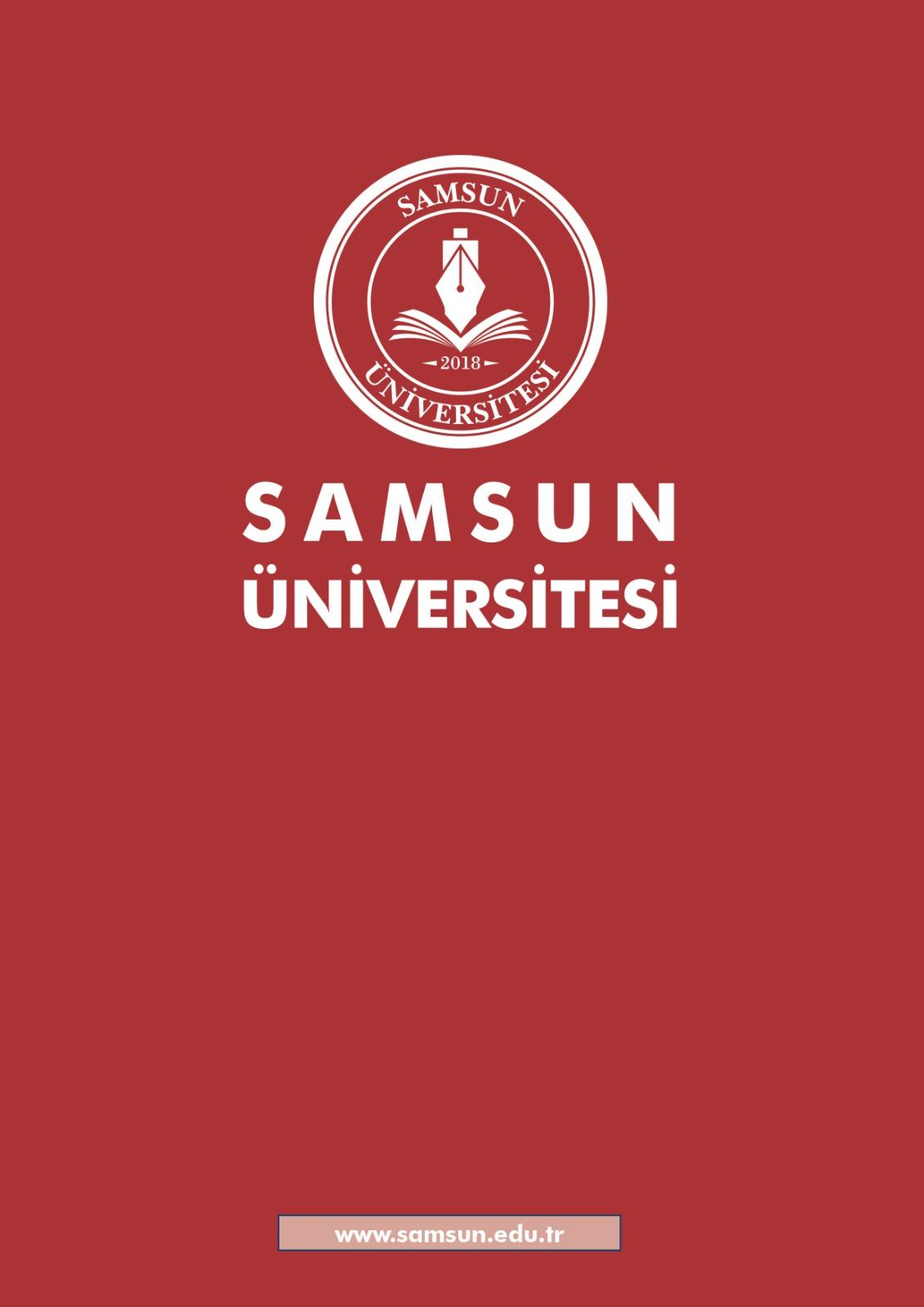 Prof. Dr. Hüseyin DEMİR (Dekan)Asuman KANBER (Fakülte Sekreteri)Birim alanı                                Yüzölçümü  (m²)Birim alanı                                Yüzölçümü  (m²)Kapalı alan14.938,50Açık alan207.950,00Toplam222.888,50       Eğitim Alanları                       Alan (m²)       Eğitim Alanları                       Alan (m²)Anfi582Derslik790Laboratuvar486Toplam1858   Sosyal Alanlar                       Alan(m²)   Sosyal Alanlar                       Alan(m²)   Sosyal Alanlar                       Alan(m²)SayıAlanKantinler1320Kafeteryalar--Yemekhaneler2754Toplam31074Toplantı ve Konferans Salonları       Alan (m²)Toplantı ve Konferans Salonları       Alan (m²)Toplantı ve Konferans Salonları       Alan (m²)SayıAlanToplantıKonferansToplamAkademik-İdari Personel Hizmet AlanlarıAkademik-İdari Personel Hizmet AlanlarıAkademik-İdari Personel Hizmet AlanlarıAkademik-İdari Personel Hizmet AlanlarıOfis SayısıKapalı alan (m²)Kullanan SayısıAkademik Personel Çalışma Ofisi3443İdari Personel Çalışma Ofisi33Toplam3746Ambar, Arşiv ve Atölye AlanlarıAmbar, Arşiv ve Atölye AlanlarıAmbar, Arşiv ve Atölye AlanlarıSayıAlan (m2)Ambar6375500Arşiv110Atölye4975Toplam6775735                                      Sosyal Alanlar                                                 Alan(m²)                                      Sosyal Alanlar                                                 Alan(m²)                                      Sosyal Alanlar                                                 Alan(m²)                                      Sosyal Alanlar                                                 Alan(m²)                                      Sosyal Alanlar                                                 Alan(m²)                                      Sosyal Alanlar                                                 Alan(m²)                                      Sosyal Alanlar                                                 Alan(m²)                                      Sosyal Alanlar                                                 Alan(m²)KampüsüKantinlerKantinlerKafeteryalarKafeteryalarYemekhanelerYemekhanelerToplamSayıAlanSayıAlanSayıAlanMerkez OfisCanik KampüsüBallıca KampüsüKavak  KampüsüTOPLAMSpor AlanlarıSpor AlanlarıSpor AlanlarıSpor AlanlarıSpor AlanlarıSpor AlanlarıSpor AlanlarıSpor TesisleriKapalıKapalıAçıkAçıkToplamToplamSpor TesisleriSayıAlan(m²)SayıAlan(m²)SayıAlan(m²)Merkez OfisCanik KampüsüBallıca KampüsüKavak  KampüsüTOPLAMBilgisayarlarBilgisayarlarBilgisayarlarBilgisayarlarİdari Amaçlı(Adet)Eğitim Amaçlı(Adet)Araştırma Amaçlı(Adet)Sunucular-3-Masa üstü bilgisayar Sayısı569-Taşınabilir bilgisayar Sayısı-30-TOPLAM5102-Kütüphane KaynaklarıKütüphane KaynaklarıKitap Sayısı1176Basılı Periyodik Yayın Sayısı-Elektronik Yayın Sayısı-Erişilen Elektronik Dergi Sayısı-Abone Olunan Basılı Dergi Sayısı-Abone Olunan ve Satın Alınan Elektronik Kitap Sayısı-TOPLAM1176Cinsiİdari Amaçlı(Adet)Eğitim Amaçlı(Adet)Araştırma Amaçlı(Adet)Projeksiyon12Slayt makinesi-Tepegöz-Episkop-Barkot Yazıcı-Barkot Okuyucu-Baskı makinesi-Teksir Makinesi-Fotokopi makinesi1-Faks-Fotoğraf makinesi-Kameralar-Televizyonlar-Tarayıcılar24Müzik SetleriMikroskoplarDVD ler-Diğer (Açıklama Yapınız)LaboratuvarlarLaboratuvarlarLaboratuvar ismiAlanı m²Fizik Laboratuvarı (2 Adet)152Kimya Laboratuvarı (2 Adet)100Bilgisayar Laboratuvarı (2 Adet)234Biyomedikal Enstürmantasyon ve Uygulama  Laboratuvarı (1 Adet)129Temel Biyomedikal Laboratuvarı (1 Adet)76Deve Analizi Laboratuvarı (1 Adet)76Mantık Devreleri Laboratuvarı76Elektronik Laboratuvarı (1 Adet)76Ölçme Laboratuvarı(1 Adet)35Elektrokimyasal Laboratuvarı (1 Adet)87Makine Mühendisliği Laboratuvarı (A3 Hangarı)750Toplam1791CinsiSayısı1234567891011121314151617181920212223242526 27282930……TOPLAMAkademik PersonelAkademik PersonelAkademik PersonelAkademik PersonelAkademik PersonelAkademik PersonelKadroların Doluluk Oranına GöreKadroların Doluluk Oranına GöreKadroların Doluluk Oranına GöreKadroların İstihdam Şekline GöreKadroların İstihdam Şekline GöreDoluBoşToplamTam ZamanlıYarı ZamanlıProfesör55Doçent66Dr.Öğretim Üyesi2525Öğretim GörevlisiAraştırma Görevlisi 77….Toplam4343Akademik Personelin Yaş İtibariyle DağılımıAkademik Personelin Yaş İtibariyle DağılımıAkademik Personelin Yaş İtibariyle DağılımıAkademik Personelin Yaş İtibariyle DağılımıAkademik Personelin Yaş İtibariyle DağılımıAkademik Personelin Yaş İtibariyle DağılımıAkademik Personelin Yaş İtibariyle Dağılımı21-25 Yaş26-30 Yaş31-35 Yaş36-40 Yaş41-50 Yaş51- ÜzeriKişi Sayısı61113112Yüzde13,9525,5830,2325,584,65Akademik Personelin Kadın – Erkek DağılımıAkademik Personelin Kadın – Erkek DağılımıAkademik Personelin Kadın – Erkek DağılımıAkademik Personelin Kadın – Erkek DağılımıÜnvanıKadınErkekToplamProfesör55Doçent246Dr.Öğretim Üyesi101525Öğretim GörevlisiAraştırma Görevlisi 167….TOPLAM1330432020-2021 Eğitim Öğretim Yılı Güz ve Bahar Yarıyıllarında 2547 Sayılı Kanunun 31. Maddesi Uyarınca Ders Saati Başına Biriminizde Görevlendirilen Personel Sayıları2020-2021 Eğitim Öğretim Yılı Güz ve Bahar Yarıyıllarında 2547 Sayılı Kanunun 31. Maddesi Uyarınca Ders Saati Başına Biriminizde Görevlendirilen Personel Sayıları2020-2021 Eğitim Öğretim Yılı Güz ve Bahar Yarıyıllarında 2547 Sayılı Kanunun 31. Maddesi Uyarınca Ders Saati Başına Biriminizde Görevlendirilen Personel Sayıları2020-2021 Eğitim Öğretim Yılı Güz ve Bahar Yarıyıllarında 2547 Sayılı Kanunun 31. Maddesi Uyarınca Ders Saati Başına Biriminizde Görevlendirilen Personel Sayıları2020-2021 Eğitim Öğretim Yılı Güz ve Bahar Yarıyıllarında 2547 Sayılı Kanunun 31. Maddesi Uyarınca Ders Saati Başına Biriminizde Görevlendirilen Personel Sayıları2020-2021 Eğitim Öğretim Yılı Güz ve Bahar Yarıyıllarında 2547 Sayılı Kanunun 31. Maddesi Uyarınca Ders Saati Başına Biriminizde Görevlendirilen Personel Sayıları2020-2021 Eğitim Öğretim Yılı Güz ve Bahar Yarıyıllarında 2547 Sayılı Kanunun 31. Maddesi Uyarınca Ders Saati Başına Biriminizde Görevlendirilen Personel SayılarıBirim AdıProf.Dr.Doç.Dr.Dr.Öğrt. ÜyesiÖğretim Gör.DiğerDersSaatiToplam31 Aralık 2021 Tarihi İtibariyle Birimlerin Akademik Personel Dağılımı31 Aralık 2021 Tarihi İtibariyle Birimlerin Akademik Personel Dağılımı31 Aralık 2021 Tarihi İtibariyle Birimlerin Akademik Personel Dağılımı31 Aralık 2021 Tarihi İtibariyle Birimlerin Akademik Personel Dağılımı31 Aralık 2021 Tarihi İtibariyle Birimlerin Akademik Personel Dağılımı31 Aralık 2021 Tarihi İtibariyle Birimlerin Akademik Personel Dağılımı31 Aralık 2021 Tarihi İtibariyle Birimlerin Akademik Personel DağılımıBirimiProfesörDoçentDr.Öğrt.ÜyesiÖğretimGör.Arş. Gör.ToplamRektörlükLisansüstü Eğitim EnstitüsüHavacılık ve Uzay Bilimleri Fakültesiİktisadi İdari ve Sosyal Bilimler FakültesiMühendislik FakültesiMimarlık ve Tasarım FakültesiSivil Havacılık YüksekokuluKavak Meslek YüksekokuluTeknik Bilimler Meslek YüksekokuluTOPLAM2020-2021 Eğitim Öğretim Yılı Güz ve Bahar Yarıyıllarında Diger Üniversitelerde Görevlendirilen Akademik Personel Listesi2020-2021 Eğitim Öğretim Yılı Güz ve Bahar Yarıyıllarında Diger Üniversitelerde Görevlendirilen Akademik Personel Listesi2020-2021 Eğitim Öğretim Yılı Güz ve Bahar Yarıyıllarında Diger Üniversitelerde Görevlendirilen Akademik Personel Listesi2020-2021 Eğitim Öğretim Yılı Güz ve Bahar Yarıyıllarında Diger Üniversitelerde Görevlendirilen Akademik Personel Listesi2020-2021 Eğitim Öğretim Yılı Güz ve Bahar Yarıyıllarında Diger Üniversitelerde Görevlendirilen Akademik Personel Listesi2020-2021 Eğitim Öğretim Yılı Güz ve Bahar Yarıyıllarında Diger Üniversitelerde Görevlendirilen Akademik Personel Listesi2020-2021 Eğitim Öğretim Yılı Güz ve Bahar Yarıyıllarında Diger Üniversitelerde Görevlendirilen Akademik Personel ListesiKadrosunun Bulunduğu Birim-BölümGörevlendirildği Kurum AdıProf.Dr.Doç.Dr.Dr.Öğrt. ÜyesiÖğretim Gör.DersSaatiToplamToplam2020-2021 Eğitim Öğretim Yılı Güz ve Bahar YarıyıllarındaBaşka Üniversitelerden Üniversitemizde Görevlendirilen Akademik Personel Listesi2020-2021 Eğitim Öğretim Yılı Güz ve Bahar YarıyıllarındaBaşka Üniversitelerden Üniversitemizde Görevlendirilen Akademik Personel Listesi2020-2021 Eğitim Öğretim Yılı Güz ve Bahar YarıyıllarındaBaşka Üniversitelerden Üniversitemizde Görevlendirilen Akademik Personel Listesi2020-2021 Eğitim Öğretim Yılı Güz ve Bahar YarıyıllarındaBaşka Üniversitelerden Üniversitemizde Görevlendirilen Akademik Personel Listesi2020-2021 Eğitim Öğretim Yılı Güz ve Bahar YarıyıllarındaBaşka Üniversitelerden Üniversitemizde Görevlendirilen Akademik Personel Listesi2020-2021 Eğitim Öğretim Yılı Güz ve Bahar YarıyıllarındaBaşka Üniversitelerden Üniversitemizde Görevlendirilen Akademik Personel Listesi2020-2021 Eğitim Öğretim Yılı Güz ve Bahar YarıyıllarındaBaşka Üniversitelerden Üniversitemizde Görevlendirilen Akademik Personel ListesiGeldiği Kurumun AdıGörevlendirildiği Birim-BölümProf.Dr.Doç.Dr.Dr.Öğrt. ÜyesiÖğretim Gör.DersSaatiToplamToplam2020-2021 Eğitim Öğretim Yılı Güz ve Bahar Yarıyıllarında2547 Sayılı Kanunun 31. Maddesi Uyarınca Ders Saati Başına Üniversitemizde Görevlendirilen Personel Sayıları2020-2021 Eğitim Öğretim Yılı Güz ve Bahar Yarıyıllarında2547 Sayılı Kanunun 31. Maddesi Uyarınca Ders Saati Başına Üniversitemizde Görevlendirilen Personel Sayıları2020-2021 Eğitim Öğretim Yılı Güz ve Bahar Yarıyıllarında2547 Sayılı Kanunun 31. Maddesi Uyarınca Ders Saati Başına Üniversitemizde Görevlendirilen Personel Sayıları2020-2021 Eğitim Öğretim Yılı Güz ve Bahar Yarıyıllarında2547 Sayılı Kanunun 31. Maddesi Uyarınca Ders Saati Başına Üniversitemizde Görevlendirilen Personel Sayıları2020-2021 Eğitim Öğretim Yılı Güz ve Bahar Yarıyıllarında2547 Sayılı Kanunun 31. Maddesi Uyarınca Ders Saati Başına Üniversitemizde Görevlendirilen Personel Sayıları2020-2021 Eğitim Öğretim Yılı Güz ve Bahar Yarıyıllarında2547 Sayılı Kanunun 31. Maddesi Uyarınca Ders Saati Başına Üniversitemizde Görevlendirilen Personel Sayıları2020-2021 Eğitim Öğretim Yılı Güz ve Bahar Yarıyıllarında2547 Sayılı Kanunun 31. Maddesi Uyarınca Ders Saati Başına Üniversitemizde Görevlendirilen Personel SayılarıBirim AdıProf.Dr.Doç.Dr.Dr.Öğrt. ÜyesiÖğretim Gör.DiğerVerilen DersSaatiToplam2020-2021 Eğitim Öğretim Yılında 2547 Sayılı Kanunun 38.Maddesi Uyarınca Görevlendirmeler2020-2021 Eğitim Öğretim Yılında 2547 Sayılı Kanunun 38.Maddesi Uyarınca Görevlendirmeler2020-2021 Eğitim Öğretim Yılında 2547 Sayılı Kanunun 38.Maddesi Uyarınca Görevlendirmeler2020-2021 Eğitim Öğretim Yılında 2547 Sayılı Kanunun 38.Maddesi Uyarınca Görevlendirmeler2020-2021 Eğitim Öğretim Yılında 2547 Sayılı Kanunun 38.Maddesi Uyarınca Görevlendirmeler2020-2021 Eğitim Öğretim Yılında 2547 Sayılı Kanunun 38.Maddesi Uyarınca GörevlendirmelerProf.Dr.Doç.Dr.Dr.Öğrt. ÜyesiÖğr.Gör.DiğerToplamİdari Personel (Kadroların Doluluk Oranına Göre)İdari Personel (Kadroların Doluluk Oranına Göre)İdari Personel (Kadroların Doluluk Oranına Göre)İdari Personel (Kadroların Doluluk Oranına Göre)İdari Personel (Kadroların Doluluk Oranına Göre)Hizmet SınıflarıDoluBoşToplamGenel İdare Hizmetleri Sınıfı33Sağlık Hizmetleri ve Yardımcı Sağlık Hizmetleri SınıfıTeknik Hizmetler SınıfıAvukatlık Hizmetleri SınıfıYardımcı Hizmetler Sınıfı 2 2Diğer (varsa eklenecek)Toplam 5 5İdari Personelin Eğitim Durumuİdari Personelin Eğitim Durumuİdari Personelin Eğitim Durumuİdari Personelin Eğitim Durumuİdari Personelin Eğitim Durumuİdari Personelin Eğitim DurumuİlköğretimLiseÖn LisansLisansY.L. ve Dokt.Kişi Sayısı212Yüzde402040İdari Personelin Hizmet Süresiİdari Personelin Hizmet Süresiİdari Personelin Hizmet Süresiİdari Personelin Hizmet Süresiİdari Personelin Hizmet Süresiİdari Personelin Hizmet Süresiİdari Personelin Hizmet Süresi1–5 Yıl6-10 Yıl11-15 Yıl16–20 Yıl21–25 Yıl26 Yıl ve ÜzeriKişi Sayısı111Yüzde33,333,333,3İdari Personelin Yaş İtibariyle Dağılımıİdari Personelin Yaş İtibariyle Dağılımıİdari Personelin Yaş İtibariyle Dağılımıİdari Personelin Yaş İtibariyle Dağılımıİdari Personelin Yaş İtibariyle Dağılımıİdari Personelin Yaş İtibariyle Dağılımıİdari Personelin Yaş İtibariyle Dağılımı20-25 Yaş26-30 Yaş31-35 Yaş36-40 Yaş41-50 Yaş51- ÜzeriKişi Sayısı111Yüzde33,333,333,3Personelin Kadın-Erkek DağılımıPersonelin Kadın-Erkek DağılımıPersonelin Kadın-Erkek DağılımıKadınErkekKişi Sayısı23Yüzde4060657 Sayılı Kanunun 4/B Statüsüne Göre657 Sayılı Kanunun 4/B Statüsüne Göre657 Sayılı Kanunun 4/B Statüsüne Göre657 Sayılı Kanunun 4/B Statüsüne GöreDoluBoşToplamBüro Personeli1MühendisTeknisyenDiğer Teknik PersonelProgramcıSistem ÇözümleyicisiSistem ProgramcısıDestek Personeli2AşçıDiğer (varsa eklenecek)Toplam3Sözleşmeli Personelin Yaş İtibariyle DağılımıSözleşmeli Personelin Yaş İtibariyle DağılımıSözleşmeli Personelin Yaş İtibariyle DağılımıSözleşmeli Personelin Yaş İtibariyle DağılımıSözleşmeli Personelin Yaş İtibariyle DağılımıSözleşmeli Personelin Yaş İtibariyle DağılımıSözleşmeli Personelin Yaş İtibariyle Dağılımı20-25 Yaş26-30 Yaş31-35 Yaş36-40 Yaş41-50 Yaş51- ÜzeriKişi Sayısı21Yüzde7525İşçiler (Çalıştıkları Pozisyonlara Göre)İşçiler (Çalıştıkları Pozisyonlara Göre)İşçiler (Çalıştıkları Pozisyonlara Göre)İşçiler (Çalıştıkları Pozisyonlara Göre)DoluBoşToplamSürekli İşçilerToplamSürekli İşçilerin Hizmet SüresiSürekli İşçilerin Hizmet SüresiSürekli İşçilerin Hizmet SüresiSürekli İşçilerin Hizmet SüresiSürekli İşçilerin Hizmet SüresiSürekli İşçilerin Hizmet SüresiSürekli İşçilerin Hizmet Süresi1 – 5 Yıl6 – 10 Yıl11 –15 Yıl16 – 20 Yıl21 – 25 Yıl25 Yıl ve ÜzeriKişi SayısıYüzdeSürekli İşçilerin Yaş İtibariyle DağılımıSürekli İşçilerin Yaş İtibariyle DağılımıSürekli İşçilerin Yaş İtibariyle DağılımıSürekli İşçilerin Yaş İtibariyle DağılımıSürekli İşçilerin Yaş İtibariyle DağılımıSürekli İşçilerin Yaş İtibariyle DağılımıSürekli İşçilerin Yaş İtibariyle Dağılımı20-25 Yaş26-30 Yaş31-35 Yaş36-40 Yaş41-50 Yaş51- ÜzeriKişi SayısıYüzdeLisans Eğitim ProgramlarıLisans Eğitim ProgramlarıYazılım MühendisliğiMakine MühendisliğiBiyomedikal MühendisliğiEndüstri MühendisliğiElektrik-Elektronik MühendisliğiTemel Bilimler BölümüYüksek Lisans Eğitim ProgramlarıYüksek Lisans Eğitim ProgramlarıYüksek Lisans Eğitim ProgramlarıYüksek Lisans Eğitim ProgramlarıTezli Yüksek Lisans ProgramlarıTezli Yüksek Lisans ProgramlarıTezsiz Yüksek Lisans ProgramlarıTezsiz Yüksek Lisans ProgramlarıBiyomedikal Mühendisliği-Makine Mühendisliği-Yazılım Mühendisliği-Doktora Eğitim ProgramlarıDoktora Eğitim ProgramlarıMakine MühendisliğiBirimiLisans Program SayılarıHavacılık ve Uzay Bilimleri Fakültesiİktisadi İdari ve Sosyal Bilimler FakültesiMühendislik Fakültesi5Mimarlık ve Tasarım FakültesiTıp FakültesiToplamEnstitülerYüksek Lisans Program SayılarıDoktora Programı SayılarıLisansüstü Eğitim Enstitüsü31Toplam31Yüksekokullar  Program SayılarıYüksekokullar  Program SayılarıOkul AdıProgram SayısıSivil Havacılık YüksekokuluToplamMeslek Yüksekokullar Program SayılarıMeslek Yüksekokullar Program SayılarıOkul AdıProgram SayısıKavak Meslek YüksekokuluTeknik Bilimler YüksekokuluToplamÖğrenci Kontenjanları ve Doluluk OranıÖğrenci Kontenjanları ve Doluluk OranıÖğrenci Kontenjanları ve Doluluk OranıÖğrenci Kontenjanları ve Doluluk OranıÖğrenci Kontenjanları ve Doluluk OranıBölüm /Program AdıBölümKontenjanıÖSYM SonucuYerleşenBoş KalanDoluluk Oranı Biyomedikal Mühendisliği 4216 25 %39  Endüstri Mühendisliği 4141  %100Elektrik-Elektronik Mühendisliği5252%100Makine Mühendisliği5252%100Yazılım Mühendisliği6262%100Toplam249 223 25 %89,56Lisans Öğrenci SayılarıLisans Öğrenci SayılarıLisans Öğrenci SayılarıLisans Öğrenci SayılarıLisans Öğrenci SayılarıLisans Öğrenci SayılarıBölüm/Program Adı1.Öğretim1.Öğretim2. Öğretim2. ÖğretimToplamBölüm/Program AdıKEKEBiyomedikal Mühendisliği7948127Elektrik-Elektronik Mühendisliğ178198Endüstri Mühendisliği192241Makine Mühendisliği15143158Yazılım Mühendisliği54152206Toplam184446630Lisans Üstü Öğrenci SayılarıLisans Üstü Öğrenci SayılarıLisans Üstü Öğrenci SayılarıLisans Üstü Öğrenci SayılarıLisans Üstü Öğrenci SayılarıBölüm/Program AdıYüksek LisansYapan SayısıYüksek LisansYapan SayısıDoktora Yapan SayısıToplamBölüm/Program AdıTezliTezsizDoktora Yapan SayısıToplamToplamÖnlisans Öğrenci SayılarıÖnlisans Öğrenci SayılarıÖnlisans Öğrenci SayılarıÖnlisans Öğrenci SayılarıÖnlisans Öğrenci SayılarıÖnlisans Öğrenci SayılarıBölüm Adı1.Öğretim1.Öğretim2. Öğretim2. ÖğretimToplamBölüm AdıKEKEToplam31.12.2021 Tarihi İtibariyle Öğrenci Sayıları31.12.2021 Tarihi İtibariyle Öğrenci Sayıları31.12.2021 Tarihi İtibariyle Öğrenci Sayıları31.12.2021 Tarihi İtibariyle Öğrenci Sayıları31.12.2021 Tarihi İtibariyle Öğrenci Sayıları31.12.2021 Tarihi İtibariyle Öğrenci Sayıları31.12.2021 Tarihi İtibariyle Öğrenci Sayıları31.12.2021 Tarihi İtibariyle Öğrenci Sayıları31.12.2021 Tarihi İtibariyle Öğrenci Sayıları31.12.2021 Tarihi İtibariyle Öğrenci Sayıları31.12.2021 Tarihi İtibariyle Öğrenci Sayıları31.12.2021 Tarihi İtibariyle Öğrenci Sayıları31.12.2021 Tarihi İtibariyle Öğrenci SayılarıFAKÜLTE / YÜKSEKOKUL / ENSTİTÜI. ÖğretimI. ÖğretimII. ÖğretimII. ÖğretimYüksek LisansYüksek LisansYüksek LisansDoktoraDoktoraDoktoraTOPLAMTOPLAMFAKÜLTE / YÜKSEKOKUL / ENSTİTÜKEKEKEKKEÖğrenci SayısıÖğrenci SayısıRektörlükLisansüstü Eğitim EnstitüsüHavacılık ve Uzay Bilimleri Fakültesiİktisadi İdari ve Sosyal Bilimler FakültesiMühendislik Fakültesi184446630630Mimarlık ve Tasarım FakültesiSivil Havacılık YüksekokuluKavak Meslek YüksekokuluTOPLAMÖğrenci Kontenjanları ve Doluluk OranıÖğrenci Kontenjanları ve Doluluk OranıÖğrenci Kontenjanları ve Doluluk OranıÖğrenci Kontenjanları ve Doluluk OranıÖğrenci Kontenjanları ve Doluluk OranıBirimin AdıYÖKKontenjanıÖSYM SonucuYerleşenBoş KalanDoluluk OranıLisansüstü Eğitim EnstitüsüFakültelerYüksekokullarMeslek YüksekokullarTOPLAMDekanProf. Dr. Hüseyin DEMİRDekan YardımcısıDoç. Dr. İlhan ÇELİKDekan YardımcısıDr. Öğr. Üyesi Hakan AVCIFakülte SekreteriAsuman KANBERBölüm BaşkanıProf. Dr. Bahattin KANBER (Makine Mühendisliği Bölümü)Bölüm BaşkanıProf. Dr. Ertuğrul ÇAM (Elektrik-Elektronik Mühendisliği Bölümü)Bölüm BaşkanıDoç. Dr. Cihan TOPÇU (Biyomedikal Mühendisliği Bölümü)Bölüm BaşkanıDr. Öğr. Üyesi Emel SOYLU (Yazılım Mühendisliği Bölümü) Bölüm BaşkanıDr. Öğr. Üyesi Zeynep CEYLAN (Endüstri Mühendisliği Bölümü)Bölüm BaşkanıDr. Öğr. Üyesi Rukiye AYDIN (Temel Bilimler Bölümü)Stratejik AmaçlarStratejik Hedefler1 Bölümlerin eğitim öğretim faaliyetlerini başlatmak.Bölümlerin eğitim öğretim faaliyetlerini başlatmak.2 Eğitim öğretim faaliyetlerinde kaliteyi sağlamak ve korumak.2.1 Ulusal ve uluslararası alanda geçerli kabul edilen bir müfredat dahilinde eğitim vermek.2.2 Müfredatın teknolojik ve bilimsel gelişmeler doğrultusunda gerektiğinde güncellenmesini ve revize edilmesini sağlamak.2.3 Müfredattaki derslerin alanında uzman akademik personel tarafından verilmesini sağlamak.2.4 Üniversite içi farklı bölümler arasında çift anadal protokolü vasıtasıyla başarılı öğrencilerin iki dalda birden mezun olmalarını teşvik etmek2.5 Bölümlerin olabildiğince erken akredite edilmesi için çalışmalara başlamak.3 Bölümlerin sektörle ilişkilerini sağlamak ve geliştirmek.3.1 Üretim ve hizmet sektöründeki firmaların Yazılım, Makine, Biyomedikal, Elektrik-Elektronik ve Endüstri Mühendisliği alanlarında ihtiyaçlarını tespit etmek.3.2 Sektörün problemlerine çözüm sağlayacak projeler geliştirmek. Bu kapsamda;Biyomedikal Mühendisliği Bölümü TÜBİTAK ve OKA gibi kurumlar ile tanı, görüntüleme ve tedaviye yönelik yeni yöntem, algoritma, cihaz ve yazılımların tasarlanıp, geliştirilmesi gibi konularda proje temelli çalışmalar yapmak.Üniversitemiz TTO ile iş birliği yaparak gerçekleştirilebilecek projeler ile üniversite sanayi iş birliğine katkıda bulunmak.Çeşitli sağlık kurumlarında bulunan farklı ölçekteki tıbbi cihaz ve yazılım sistemlerinin kalibrasyonu noktasında ihtiyaç duyulan kontrollerinin Biyomedikal Mühendisliği tarafından yapılmasının iş birliğinin oluşturulması.Makine Mühendisliği Bölümünde yapılan modern üretim yöntemleri, enerji depolama teknolojileri, kaplama ve yüzey iyileştirme teknikleri çalışmaların Havacılık, Biyomedikal ve Savunma Sanayi alanlarında kullanılmasının sağlanması. 3.3 Öğrencilerin mesleki deneyim kazanabilmesi için firmalarla çalışabilecekleri gerçek hayat problemleri tespit ederek proje çalışmaları oluşturmak.3.4 Öğrencilerin son sınıf mesleki deneyim programını firmalarla görüşerek planlamak ve tasarlamak.Bilimsel çalışmalarla akademik faaliyetlere katkı sağlamak.Bilimsel ve yenilikçi akademik çıktıların artırılması.4.2 Üniversite içi farklı bölümlerle iletişim halinde olarak disiplinler arası çalışma ve araştırma kültürünü geliştirmek.4.3 Bölgedeki diğer mühendislik bölümleriyle iletişim halinde olarak ortak çalışma ve araştırmayı sağlamak ve bölümlerin alanlarındaki tanınırlığını artırmak.YÖK öncelikli alanlar üzerinde çalışmalara yoğunlaşmak.Akıllı ve Yenilikçi Malzemeler5. 2	  Bilgi güvenliği5. 3	  Biyomedikal ekipman5. 4	  Biyoteknolojik ilaç teknolojileri5. 5	  Bulut bilişim5. 6	  Büyük veri ve veri analitiği5. 7	  Derin öğrenme teknikleri5. 8	  Elektrikli ve Hibrit Araçlar5. 9	  Endüstri Mühendisliği (Yöneylem Araştırması; Tedarik Zinciri Yönetimi)5. 10	Enerji Depolama5. 11	E-ticaret yazılımları5. 12	Görüntü işleme5. 13	Güneş Enerjisi5. 14	Hesaplamalı Bilim ve Mühendislik5. 15	İleri Robotik Sistemler ve Mekatronik5. 16	 Kuantum teknolojileri5. 17	Mekatronik ve Otomasyon5. 18	Mobil uygulama geliştirme5. 19	 Modelleme ve Simülasyon Teknolojileri5. 20	 Nesnelerin interneti5. 21	Rüzgâr Enerjisi5. 22	Uzay ve Havacılık Mühendisliği (Uydu ve uydu fırlatma teknolojileri dahil)5. 23	Yapay zekâ ve Makine Öğrenmesi2021 Yılı Ekonomik Bazda Ödenek ve Harcamalar     (TL)2021 Yılı Ekonomik Bazda Ödenek ve Harcamalar     (TL)2021 Yılı Ekonomik Bazda Ödenek ve Harcamalar     (TL)2021 Yılı Ekonomik Bazda Ödenek ve Harcamalar     (TL)2021 Yılı Ekonomik Bazda Ödenek ve Harcamalar     (TL)2021 Yılı Ekonomik Bazda Ödenek ve Harcamalar     (TL)Ekonomik AçıklamaBaşlangıç ÖdeneğiYıl Sonu ÖdeneğiHarcamaHarcama/ B.Ö.(%)Harcama / Y.S.Ö.
(%)01  Personel Giderleri3.875.918,005.435.023,005.435.020,73140%100%02 Sos.Güv.Kur.De.Pr.G.540.344,00734.199,00734.197,82136%100%03 Mal ve Hiz.Alım Gid.25.935,0025.935,003.974,1315%15%05 Cari Transferler0006 Sermaye Giderleri00TOPLAM4.442.197,006.195.157,006.173.192,68139%100%Bilimsel Araştırma Proje Sayısı 2021Bilimsel Araştırma Proje Sayısı 2021Bilimsel Araştırma Proje Sayısı 2021Bilimsel Araştırma Proje Sayısı 2021Bilimsel Araştırma Proje Sayısı 2021Bilimsel Araştırma Proje Sayısı 2021ProjelerÖnceki YıldanDevreden
ProjeYıl İçinde Eklenen ProjeToplamYıl İçinde Tamamlanan ProjeToplamÖdenekTLTübitak2252703.050.580,2Bilimsel Araştırma Projeleri5055125.073,14Santez00000Diğer11211.700.000TOPLAM8263464.875.653,4